Emblaser 2 laser cutter Safe Operating ProcessEmblaser 2 laser cutter Safe Operating ProcessEmblaser 2 laser cutter Safe Operating ProcessEmblaser 2 laser cutter Safe Operating ProcessEmblaser 2 laser cutter Safe Operating ProcessEmblaser 2 laser cutter Safe Operating ProcessEmblaser 2 laser cutter Safe Operating ProcessEmblaser 2 laser cutter Safe Operating ProcessThis Safe Operating Process (SOP) is to be used in conjunction with any legislation, operating manuals, Australian or International Standards or task relevant training.This Safe Operating Process (SOP) is to be used in conjunction with any legislation, operating manuals, Australian or International Standards or task relevant training.This Safe Operating Process (SOP) is to be used in conjunction with any legislation, operating manuals, Australian or International Standards or task relevant training.This Safe Operating Process (SOP) is to be used in conjunction with any legislation, operating manuals, Australian or International Standards or task relevant training.This Safe Operating Process (SOP) is to be used in conjunction with any legislation, operating manuals, Australian or International Standards or task relevant training.This Safe Operating Process (SOP) is to be used in conjunction with any legislation, operating manuals, Australian or International Standards or task relevant training.This Safe Operating Process (SOP) is to be used in conjunction with any legislation, operating manuals, Australian or International Standards or task relevant training.This Safe Operating Process (SOP) is to be used in conjunction with any legislation, operating manuals, Australian or International Standards or task relevant training.Description of the Work: Description of the Work: Description of the Work: Description of the Work: Description of the Work: Description of the Work: Description of the Work: Description of the Work: Operate the Emblaser 2 laser cutter in the Library MakerSpace to complete projectsOperate the Emblaser 2 laser cutter in the Library MakerSpace to complete projectsOperate the Emblaser 2 laser cutter in the Library MakerSpace to complete projectsOperate the Emblaser 2 laser cutter in the Library MakerSpace to complete projectsOperate the Emblaser 2 laser cutter in the Library MakerSpace to complete projectsOperate the Emblaser 2 laser cutter in the Library MakerSpace to complete projectsOperate the Emblaser 2 laser cutter in the Library MakerSpace to complete projectsOperate the Emblaser 2 laser cutter in the Library MakerSpace to complete projectsPersonal Protective Equipment Required: remove any which are not relevantPersonal Protective Equipment Required: remove any which are not relevantPersonal Protective Equipment Required: remove any which are not relevantPersonal Protective Equipment Required: remove any which are not relevantPersonal Protective Equipment Required: remove any which are not relevantPersonal Protective Equipment Required: remove any which are not relevantPersonal Protective Equipment Required: remove any which are not relevantPersonal Protective Equipment Required: remove any which are not relevant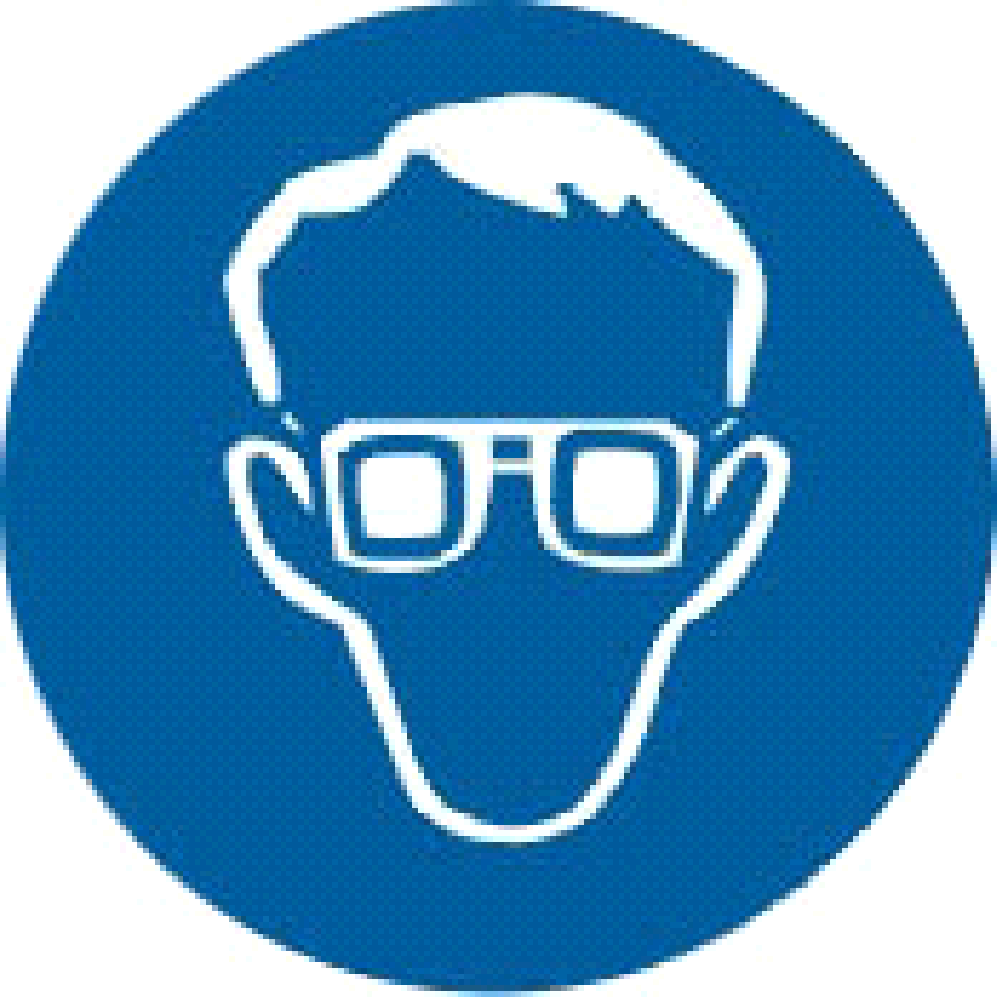 Safety glasses may be required for some operations.Safety glasses may be required for some operations.Safety glasses may be required for some operations.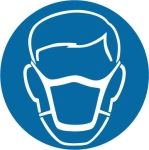 Face masks may be required when opening the device.Face masks may be required when opening the device.Potential HazardsPotential HazardsPotential HazardsPotential HazardsPotential HazardsPotential HazardsPotential HazardsWater leaks and electricity. Do not use near any wet surfacesWater leaks and electricity. Do not use near any wet surfacesWater leaks and electricity. Do not use near any wet surfacesWater leaks and electricity. Do not use near any wet surfacesWater leaks and electricity. Do not use near any wet surfacesReflective materials (mirrored surfaces) - will cause the laser to be reflected causing damage to user and deviceReflective materials (mirrored surfaces) - will cause the laser to be reflected causing damage to user and deviceIrritation from fumes - must be vented correctly through the exhaust hose and Fume Filtration SystemIrritation from fumes - must be vented correctly through the exhaust hose and Fume Filtration SystemIrritation from fumes - must be vented correctly through the exhaust hose and Fume Filtration SystemIrritation from fumes - must be vented correctly through the exhaust hose and Fume Filtration SystemIrritation from fumes - must be vented correctly through the exhaust hose and Fume Filtration SystemExplosions and fire. Do not use in the presence of flammable gas. Some materials can combust. Never run the emblaser unattendedExplosions and fire. Do not use in the presence of flammable gas. Some materials can combust. Never run the emblaser unattendedSome materials produce harmful fumes or are more susceptible to igniting. All materials are to be approved by technician prior to use. Material will be checked against the Material Property Table to identify risksSome materials produce harmful fumes or are more susceptible to igniting. All materials are to be approved by technician prior to use. Material will be checked against the Material Property Table to identify risksSome materials produce harmful fumes or are more susceptible to igniting. All materials are to be approved by technician prior to use. Material will be checked against the Material Property Table to identify risksSome materials produce harmful fumes or are more susceptible to igniting. All materials are to be approved by technician prior to use. Material will be checked against the Material Property Table to identify risksSome materials produce harmful fumes or are more susceptible to igniting. All materials are to be approved by technician prior to use. Material will be checked against the Material Property Table to identify risksPre-Operational Safety Checks:Pre-Operational Safety Checks:Pre-Operational Safety Checks:Pre-Operational Safety Checks:Pre-Operational Safety Checks:Pre-Operational Safety Checks:Pre-Operational Safety Checks:You must complete Emblaser 2 induction prior to using the deviceEnsure the laser cutter and workspace is clean of residue and debrisMake sure there are no maintenance tools in the laser cutterBe aware of the location of the fire extinguisher and fire blanketIs your material safe to use? Any material must be approved by a Makerspace technician prior to useEnsure a MakerSpace technician has checked your project and is available to supervise if requiredYou must complete Emblaser 2 induction prior to using the deviceEnsure the laser cutter and workspace is clean of residue and debrisMake sure there are no maintenance tools in the laser cutterBe aware of the location of the fire extinguisher and fire blanketIs your material safe to use? Any material must be approved by a Makerspace technician prior to useEnsure a MakerSpace technician has checked your project and is available to supervise if requiredYou must complete Emblaser 2 induction prior to using the deviceEnsure the laser cutter and workspace is clean of residue and debrisMake sure there are no maintenance tools in the laser cutterBe aware of the location of the fire extinguisher and fire blanketIs your material safe to use? Any material must be approved by a Makerspace technician prior to useEnsure a MakerSpace technician has checked your project and is available to supervise if requiredYou must complete Emblaser 2 induction prior to using the deviceEnsure the laser cutter and workspace is clean of residue and debrisMake sure there are no maintenance tools in the laser cutterBe aware of the location of the fire extinguisher and fire blanketIs your material safe to use? Any material must be approved by a Makerspace technician prior to useEnsure a MakerSpace technician has checked your project and is available to supervise if requiredYou must complete Emblaser 2 induction prior to using the deviceEnsure the laser cutter and workspace is clean of residue and debrisMake sure there are no maintenance tools in the laser cutterBe aware of the location of the fire extinguisher and fire blanketIs your material safe to use? Any material must be approved by a Makerspace technician prior to useEnsure a MakerSpace technician has checked your project and is available to supervise if requiredYou must complete Emblaser 2 induction prior to using the deviceEnsure the laser cutter and workspace is clean of residue and debrisMake sure there are no maintenance tools in the laser cutterBe aware of the location of the fire extinguisher and fire blanketIs your material safe to use? Any material must be approved by a Makerspace technician prior to useEnsure a MakerSpace technician has checked your project and is available to supervise if requiredYou must complete Emblaser 2 induction prior to using the deviceEnsure the laser cutter and workspace is clean of residue and debrisMake sure there are no maintenance tools in the laser cutterBe aware of the location of the fire extinguisher and fire blanketIs your material safe to use? Any material must be approved by a Makerspace technician prior to useEnsure a MakerSpace technician has checked your project and is available to supervise if requiredYou must complete Emblaser 2 induction prior to using the deviceEnsure the laser cutter and workspace is clean of residue and debrisMake sure there are no maintenance tools in the laser cutterBe aware of the location of the fire extinguisher and fire blanketIs your material safe to use? Any material must be approved by a Makerspace technician prior to useEnsure a MakerSpace technician has checked your project and is available to supervise if requiredYou must complete Emblaser 2 induction prior to using the deviceEnsure the laser cutter and workspace is clean of residue and debrisMake sure there are no maintenance tools in the laser cutterBe aware of the location of the fire extinguisher and fire blanketIs your material safe to use? Any material must be approved by a Makerspace technician prior to useEnsure a MakerSpace technician has checked your project and is available to supervise if requiredYou must complete Emblaser 2 induction prior to using the deviceEnsure the laser cutter and workspace is clean of residue and debrisMake sure there are no maintenance tools in the laser cutterBe aware of the location of the fire extinguisher and fire blanketIs your material safe to use? Any material must be approved by a Makerspace technician prior to useEnsure a MakerSpace technician has checked your project and is available to supervise if requiredYou must complete Emblaser 2 induction prior to using the deviceEnsure the laser cutter and workspace is clean of residue and debrisMake sure there are no maintenance tools in the laser cutterBe aware of the location of the fire extinguisher and fire blanketIs your material safe to use? Any material must be approved by a Makerspace technician prior to useEnsure a MakerSpace technician has checked your project and is available to supervise if requiredYou must complete Emblaser 2 induction prior to using the deviceEnsure the laser cutter and workspace is clean of residue and debrisMake sure there are no maintenance tools in the laser cutterBe aware of the location of the fire extinguisher and fire blanketIs your material safe to use? Any material must be approved by a Makerspace technician prior to useEnsure a MakerSpace technician has checked your project and is available to supervise if requiredYou must complete Emblaser 2 induction prior to using the deviceEnsure the laser cutter and workspace is clean of residue and debrisMake sure there are no maintenance tools in the laser cutterBe aware of the location of the fire extinguisher and fire blanketIs your material safe to use? Any material must be approved by a Makerspace technician prior to useEnsure a MakerSpace technician has checked your project and is available to supervise if requiredYou must complete Emblaser 2 induction prior to using the deviceEnsure the laser cutter and workspace is clean of residue and debrisMake sure there are no maintenance tools in the laser cutterBe aware of the location of the fire extinguisher and fire blanketIs your material safe to use? Any material must be approved by a Makerspace technician prior to useEnsure a MakerSpace technician has checked your project and is available to supervise if requiredYou must complete Emblaser 2 induction prior to using the deviceEnsure the laser cutter and workspace is clean of residue and debrisMake sure there are no maintenance tools in the laser cutterBe aware of the location of the fire extinguisher and fire blanketIs your material safe to use? Any material must be approved by a Makerspace technician prior to useEnsure a MakerSpace technician has checked your project and is available to supervise if requiredYou must complete Emblaser 2 induction prior to using the deviceEnsure the laser cutter and workspace is clean of residue and debrisMake sure there are no maintenance tools in the laser cutterBe aware of the location of the fire extinguisher and fire blanketIs your material safe to use? Any material must be approved by a Makerspace technician prior to useEnsure a MakerSpace technician has checked your project and is available to supervise if requiredYou must complete Emblaser 2 induction prior to using the deviceEnsure the laser cutter and workspace is clean of residue and debrisMake sure there are no maintenance tools in the laser cutterBe aware of the location of the fire extinguisher and fire blanketIs your material safe to use? Any material must be approved by a Makerspace technician prior to useEnsure a MakerSpace technician has checked your project and is available to supervise if requiredYou must complete Emblaser 2 induction prior to using the deviceEnsure the laser cutter and workspace is clean of residue and debrisMake sure there are no maintenance tools in the laser cutterBe aware of the location of the fire extinguisher and fire blanketIs your material safe to use? Any material must be approved by a Makerspace technician prior to useEnsure a MakerSpace technician has checked your project and is available to supervise if requiredYou must complete Emblaser 2 induction prior to using the deviceEnsure the laser cutter and workspace is clean of residue and debrisMake sure there are no maintenance tools in the laser cutterBe aware of the location of the fire extinguisher and fire blanketIs your material safe to use? Any material must be approved by a Makerspace technician prior to useEnsure a MakerSpace technician has checked your project and is available to supervise if requiredYou must complete Emblaser 2 induction prior to using the deviceEnsure the laser cutter and workspace is clean of residue and debrisMake sure there are no maintenance tools in the laser cutterBe aware of the location of the fire extinguisher and fire blanketIs your material safe to use? Any material must be approved by a Makerspace technician prior to useEnsure a MakerSpace technician has checked your project and is available to supervise if requiredYou must complete Emblaser 2 induction prior to using the deviceEnsure the laser cutter and workspace is clean of residue and debrisMake sure there are no maintenance tools in the laser cutterBe aware of the location of the fire extinguisher and fire blanketIs your material safe to use? Any material must be approved by a Makerspace technician prior to useEnsure a MakerSpace technician has checked your project and is available to supervise if requiredYou must complete Emblaser 2 induction prior to using the deviceEnsure the laser cutter and workspace is clean of residue and debrisMake sure there are no maintenance tools in the laser cutterBe aware of the location of the fire extinguisher and fire blanketIs your material safe to use? Any material must be approved by a Makerspace technician prior to useEnsure a MakerSpace technician has checked your project and is available to supervise if requiredYou must complete Emblaser 2 induction prior to using the deviceEnsure the laser cutter and workspace is clean of residue and debrisMake sure there are no maintenance tools in the laser cutterBe aware of the location of the fire extinguisher and fire blanketIs your material safe to use? Any material must be approved by a Makerspace technician prior to useEnsure a MakerSpace technician has checked your project and is available to supervise if requiredYou must complete Emblaser 2 induction prior to using the deviceEnsure the laser cutter and workspace is clean of residue and debrisMake sure there are no maintenance tools in the laser cutterBe aware of the location of the fire extinguisher and fire blanketIs your material safe to use? Any material must be approved by a Makerspace technician prior to useEnsure a MakerSpace technician has checked your project and is available to supervise if requiredYou must complete Emblaser 2 induction prior to using the deviceEnsure the laser cutter and workspace is clean of residue and debrisMake sure there are no maintenance tools in the laser cutterBe aware of the location of the fire extinguisher and fire blanketIs your material safe to use? Any material must be approved by a Makerspace technician prior to useEnsure a MakerSpace technician has checked your project and is available to supervise if requiredYou must complete Emblaser 2 induction prior to using the deviceEnsure the laser cutter and workspace is clean of residue and debrisMake sure there are no maintenance tools in the laser cutterBe aware of the location of the fire extinguisher and fire blanketIs your material safe to use? Any material must be approved by a Makerspace technician prior to useEnsure a MakerSpace technician has checked your project and is available to supervise if requiredYou must complete Emblaser 2 induction prior to using the deviceEnsure the laser cutter and workspace is clean of residue and debrisMake sure there are no maintenance tools in the laser cutterBe aware of the location of the fire extinguisher and fire blanketIs your material safe to use? Any material must be approved by a Makerspace technician prior to useEnsure a MakerSpace technician has checked your project and is available to supervise if requiredYou must complete Emblaser 2 induction prior to using the deviceEnsure the laser cutter and workspace is clean of residue and debrisMake sure there are no maintenance tools in the laser cutterBe aware of the location of the fire extinguisher and fire blanketIs your material safe to use? Any material must be approved by a Makerspace technician prior to useEnsure a MakerSpace technician has checked your project and is available to supervise if requiredYou must complete Emblaser 2 induction prior to using the deviceEnsure the laser cutter and workspace is clean of residue and debrisMake sure there are no maintenance tools in the laser cutterBe aware of the location of the fire extinguisher and fire blanketIs your material safe to use? Any material must be approved by a Makerspace technician prior to useEnsure a MakerSpace technician has checked your project and is available to supervise if requiredYou must complete Emblaser 2 induction prior to using the deviceEnsure the laser cutter and workspace is clean of residue and debrisMake sure there are no maintenance tools in the laser cutterBe aware of the location of the fire extinguisher and fire blanketIs your material safe to use? Any material must be approved by a Makerspace technician prior to useEnsure a MakerSpace technician has checked your project and is available to supervise if requiredYou must complete Emblaser 2 induction prior to using the deviceEnsure the laser cutter and workspace is clean of residue and debrisMake sure there are no maintenance tools in the laser cutterBe aware of the location of the fire extinguisher and fire blanketIs your material safe to use? Any material must be approved by a Makerspace technician prior to useEnsure a MakerSpace technician has checked your project and is available to supervise if requiredYou must complete Emblaser 2 induction prior to using the deviceEnsure the laser cutter and workspace is clean of residue and debrisMake sure there are no maintenance tools in the laser cutterBe aware of the location of the fire extinguisher and fire blanketIs your material safe to use? Any material must be approved by a Makerspace technician prior to useEnsure a MakerSpace technician has checked your project and is available to supervise if requiredYou must complete Emblaser 2 induction prior to using the deviceEnsure the laser cutter and workspace is clean of residue and debrisMake sure there are no maintenance tools in the laser cutterBe aware of the location of the fire extinguisher and fire blanketIs your material safe to use? Any material must be approved by a Makerspace technician prior to useEnsure a MakerSpace technician has checked your project and is available to supervise if requiredYou must complete Emblaser 2 induction prior to using the deviceEnsure the laser cutter and workspace is clean of residue and debrisMake sure there are no maintenance tools in the laser cutterBe aware of the location of the fire extinguisher and fire blanketIs your material safe to use? Any material must be approved by a Makerspace technician prior to useEnsure a MakerSpace technician has checked your project and is available to supervise if requiredYou must complete Emblaser 2 induction prior to using the deviceEnsure the laser cutter and workspace is clean of residue and debrisMake sure there are no maintenance tools in the laser cutterBe aware of the location of the fire extinguisher and fire blanketIs your material safe to use? Any material must be approved by a Makerspace technician prior to useEnsure a MakerSpace technician has checked your project and is available to supervise if requiredOperational Safety Checks:Operational Safety Checks:Operational Safety Checks:Operational Safety Checks:Operational Safety Checks:Operational Safety Checks:Operational Safety Checks:Never run the Emblaser unattended. You must stay at the machine while your job is runningTurn green button on - Left hand sideIs the laser enabled? Turn red laser enable button on - Right sideEnsure the exhaust hose is vented correctly and the Fume Filtration System is turned onMake sure your material properties within the Library Tab are set correctly in LightburnLaser will immediately become disabled when the lid is opened.Never run the Emblaser unattended. You must stay at the machine while your job is runningTurn green button on - Left hand sideIs the laser enabled? Turn red laser enable button on - Right sideEnsure the exhaust hose is vented correctly and the Fume Filtration System is turned onMake sure your material properties within the Library Tab are set correctly in LightburnLaser will immediately become disabled when the lid is opened.Never run the Emblaser unattended. You must stay at the machine while your job is runningTurn green button on - Left hand sideIs the laser enabled? Turn red laser enable button on - Right sideEnsure the exhaust hose is vented correctly and the Fume Filtration System is turned onMake sure your material properties within the Library Tab are set correctly in LightburnLaser will immediately become disabled when the lid is opened.Never run the Emblaser unattended. You must stay at the machine while your job is runningTurn green button on - Left hand sideIs the laser enabled? Turn red laser enable button on - Right sideEnsure the exhaust hose is vented correctly and the Fume Filtration System is turned onMake sure your material properties within the Library Tab are set correctly in LightburnLaser will immediately become disabled when the lid is opened.Never run the Emblaser unattended. You must stay at the machine while your job is runningTurn green button on - Left hand sideIs the laser enabled? Turn red laser enable button on - Right sideEnsure the exhaust hose is vented correctly and the Fume Filtration System is turned onMake sure your material properties within the Library Tab are set correctly in LightburnLaser will immediately become disabled when the lid is opened.Never run the Emblaser unattended. You must stay at the machine while your job is runningTurn green button on - Left hand sideIs the laser enabled? Turn red laser enable button on - Right sideEnsure the exhaust hose is vented correctly and the Fume Filtration System is turned onMake sure your material properties within the Library Tab are set correctly in LightburnLaser will immediately become disabled when the lid is opened.Never run the Emblaser unattended. You must stay at the machine while your job is runningTurn green button on - Left hand sideIs the laser enabled? Turn red laser enable button on - Right sideEnsure the exhaust hose is vented correctly and the Fume Filtration System is turned onMake sure your material properties within the Library Tab are set correctly in LightburnLaser will immediately become disabled when the lid is opened.Never run the Emblaser unattended. You must stay at the machine while your job is runningTurn green button on - Left hand sideIs the laser enabled? Turn red laser enable button on - Right sideEnsure the exhaust hose is vented correctly and the Fume Filtration System is turned onMake sure your material properties within the Library Tab are set correctly in LightburnLaser will immediately become disabled when the lid is opened.Never run the Emblaser unattended. You must stay at the machine while your job is runningTurn green button on - Left hand sideIs the laser enabled? Turn red laser enable button on - Right sideEnsure the exhaust hose is vented correctly and the Fume Filtration System is turned onMake sure your material properties within the Library Tab are set correctly in LightburnLaser will immediately become disabled when the lid is opened.Never run the Emblaser unattended. You must stay at the machine while your job is runningTurn green button on - Left hand sideIs the laser enabled? Turn red laser enable button on - Right sideEnsure the exhaust hose is vented correctly and the Fume Filtration System is turned onMake sure your material properties within the Library Tab are set correctly in LightburnLaser will immediately become disabled when the lid is opened.Never run the Emblaser unattended. You must stay at the machine while your job is runningTurn green button on - Left hand sideIs the laser enabled? Turn red laser enable button on - Right sideEnsure the exhaust hose is vented correctly and the Fume Filtration System is turned onMake sure your material properties within the Library Tab are set correctly in LightburnLaser will immediately become disabled when the lid is opened.Never run the Emblaser unattended. You must stay at the machine while your job is runningTurn green button on - Left hand sideIs the laser enabled? Turn red laser enable button on - Right sideEnsure the exhaust hose is vented correctly and the Fume Filtration System is turned onMake sure your material properties within the Library Tab are set correctly in LightburnLaser will immediately become disabled when the lid is opened.Never run the Emblaser unattended. You must stay at the machine while your job is runningTurn green button on - Left hand sideIs the laser enabled? Turn red laser enable button on - Right sideEnsure the exhaust hose is vented correctly and the Fume Filtration System is turned onMake sure your material properties within the Library Tab are set correctly in LightburnLaser will immediately become disabled when the lid is opened.Never run the Emblaser unattended. You must stay at the machine while your job is runningTurn green button on - Left hand sideIs the laser enabled? Turn red laser enable button on - Right sideEnsure the exhaust hose is vented correctly and the Fume Filtration System is turned onMake sure your material properties within the Library Tab are set correctly in LightburnLaser will immediately become disabled when the lid is opened.Never run the Emblaser unattended. You must stay at the machine while your job is runningTurn green button on - Left hand sideIs the laser enabled? Turn red laser enable button on - Right sideEnsure the exhaust hose is vented correctly and the Fume Filtration System is turned onMake sure your material properties within the Library Tab are set correctly in LightburnLaser will immediately become disabled when the lid is opened.Never run the Emblaser unattended. You must stay at the machine while your job is runningTurn green button on - Left hand sideIs the laser enabled? Turn red laser enable button on - Right sideEnsure the exhaust hose is vented correctly and the Fume Filtration System is turned onMake sure your material properties within the Library Tab are set correctly in LightburnLaser will immediately become disabled when the lid is opened.Never run the Emblaser unattended. You must stay at the machine while your job is runningTurn green button on - Left hand sideIs the laser enabled? Turn red laser enable button on - Right sideEnsure the exhaust hose is vented correctly and the Fume Filtration System is turned onMake sure your material properties within the Library Tab are set correctly in LightburnLaser will immediately become disabled when the lid is opened.Never run the Emblaser unattended. You must stay at the machine while your job is runningTurn green button on - Left hand sideIs the laser enabled? Turn red laser enable button on - Right sideEnsure the exhaust hose is vented correctly and the Fume Filtration System is turned onMake sure your material properties within the Library Tab are set correctly in LightburnLaser will immediately become disabled when the lid is opened.Never run the Emblaser unattended. You must stay at the machine while your job is runningTurn green button on - Left hand sideIs the laser enabled? Turn red laser enable button on - Right sideEnsure the exhaust hose is vented correctly and the Fume Filtration System is turned onMake sure your material properties within the Library Tab are set correctly in LightburnLaser will immediately become disabled when the lid is opened.Never run the Emblaser unattended. You must stay at the machine while your job is runningTurn green button on - Left hand sideIs the laser enabled? Turn red laser enable button on - Right sideEnsure the exhaust hose is vented correctly and the Fume Filtration System is turned onMake sure your material properties within the Library Tab are set correctly in LightburnLaser will immediately become disabled when the lid is opened.Never run the Emblaser unattended. You must stay at the machine while your job is runningTurn green button on - Left hand sideIs the laser enabled? Turn red laser enable button on - Right sideEnsure the exhaust hose is vented correctly and the Fume Filtration System is turned onMake sure your material properties within the Library Tab are set correctly in LightburnLaser will immediately become disabled when the lid is opened.Post-Operational Safety Checks:Post-Operational Safety Checks:Post-Operational Safety Checks:Post-Operational Safety Checks:Post-Operational Safety Checks:Post-Operational Safety Checks:Post-Operational Safety Checks:Ensure project is complete prior to opening laser cutterYou may want to wear a face mask when opening the lid of the laser cutterEnsure the device and workspace is clear of residue and debrisCheck laser is disabled and turn off machine and filterEnsure project is complete prior to opening laser cutterYou may want to wear a face mask when opening the lid of the laser cutterEnsure the device and workspace is clear of residue and debrisCheck laser is disabled and turn off machine and filterEnsure project is complete prior to opening laser cutterYou may want to wear a face mask when opening the lid of the laser cutterEnsure the device and workspace is clear of residue and debrisCheck laser is disabled and turn off machine and filterEnsure project is complete prior to opening laser cutterYou may want to wear a face mask when opening the lid of the laser cutterEnsure the device and workspace is clear of residue and debrisCheck laser is disabled and turn off machine and filterEnsure project is complete prior to opening laser cutterYou may want to wear a face mask when opening the lid of the laser cutterEnsure the device and workspace is clear of residue and debrisCheck laser is disabled and turn off machine and filterEnsure project is complete prior to opening laser cutterYou may want to wear a face mask when opening the lid of the laser cutterEnsure the device and workspace is clear of residue and debrisCheck laser is disabled and turn off machine and filterEnsure project is complete prior to opening laser cutterYou may want to wear a face mask when opening the lid of the laser cutterEnsure the device and workspace is clear of residue and debrisCheck laser is disabled and turn off machine and filterEnsure project is complete prior to opening laser cutterYou may want to wear a face mask when opening the lid of the laser cutterEnsure the device and workspace is clear of residue and debrisCheck laser is disabled and turn off machine and filterEnsure project is complete prior to opening laser cutterYou may want to wear a face mask when opening the lid of the laser cutterEnsure the device and workspace is clear of residue and debrisCheck laser is disabled and turn off machine and filterEnsure project is complete prior to opening laser cutterYou may want to wear a face mask when opening the lid of the laser cutterEnsure the device and workspace is clear of residue and debrisCheck laser is disabled and turn off machine and filterEnsure project is complete prior to opening laser cutterYou may want to wear a face mask when opening the lid of the laser cutterEnsure the device and workspace is clear of residue and debrisCheck laser is disabled and turn off machine and filterEnsure project is complete prior to opening laser cutterYou may want to wear a face mask when opening the lid of the laser cutterEnsure the device and workspace is clear of residue and debrisCheck laser is disabled and turn off machine and filterEnsure project is complete prior to opening laser cutterYou may want to wear a face mask when opening the lid of the laser cutterEnsure the device and workspace is clear of residue and debrisCheck laser is disabled and turn off machine and filterEnsure project is complete prior to opening laser cutterYou may want to wear a face mask when opening the lid of the laser cutterEnsure the device and workspace is clear of residue and debrisCheck laser is disabled and turn off machine and filterEnsure project is complete prior to opening laser cutterYou may want to wear a face mask when opening the lid of the laser cutterEnsure the device and workspace is clear of residue and debrisCheck laser is disabled and turn off machine and filterEnsure project is complete prior to opening laser cutterYou may want to wear a face mask when opening the lid of the laser cutterEnsure the device and workspace is clear of residue and debrisCheck laser is disabled and turn off machine and filterEnsure project is complete prior to opening laser cutterYou may want to wear a face mask when opening the lid of the laser cutterEnsure the device and workspace is clear of residue and debrisCheck laser is disabled and turn off machine and filterEnsure project is complete prior to opening laser cutterYou may want to wear a face mask when opening the lid of the laser cutterEnsure the device and workspace is clear of residue and debrisCheck laser is disabled and turn off machine and filterEnsure project is complete prior to opening laser cutterYou may want to wear a face mask when opening the lid of the laser cutterEnsure the device and workspace is clear of residue and debrisCheck laser is disabled and turn off machine and filterEnsure project is complete prior to opening laser cutterYou may want to wear a face mask when opening the lid of the laser cutterEnsure the device and workspace is clear of residue and debrisCheck laser is disabled and turn off machine and filterEnsure project is complete prior to opening laser cutterYou may want to wear a face mask when opening the lid of the laser cutterEnsure the device and workspace is clear of residue and debrisCheck laser is disabled and turn off machine and filterHousekeeping:Housekeeping:Housekeeping:Housekeeping:Housekeeping:Housekeeping:Housekeeping:Place any residue and debris in appropriate binsClear any work surfaces and return any tools you may have been usingInform makerspace technician that your project is completedPlace any residue and debris in appropriate binsClear any work surfaces and return any tools you may have been usingInform makerspace technician that your project is completedPlace any residue and debris in appropriate binsClear any work surfaces and return any tools you may have been usingInform makerspace technician that your project is completedPlace any residue and debris in appropriate binsClear any work surfaces and return any tools you may have been usingInform makerspace technician that your project is completedPlace any residue and debris in appropriate binsClear any work surfaces and return any tools you may have been usingInform makerspace technician that your project is completedPlace any residue and debris in appropriate binsClear any work surfaces and return any tools you may have been usingInform makerspace technician that your project is completedPlace any residue and debris in appropriate binsClear any work surfaces and return any tools you may have been usingInform makerspace technician that your project is completedPlace any residue and debris in appropriate binsClear any work surfaces and return any tools you may have been usingInform makerspace technician that your project is completedPlace any residue and debris in appropriate binsClear any work surfaces and return any tools you may have been usingInform makerspace technician that your project is completedPlace any residue and debris in appropriate binsClear any work surfaces and return any tools you may have been usingInform makerspace technician that your project is completedPlace any residue and debris in appropriate binsClear any work surfaces and return any tools you may have been usingInform makerspace technician that your project is completedPlace any residue and debris in appropriate binsClear any work surfaces and return any tools you may have been usingInform makerspace technician that your project is completedPlace any residue and debris in appropriate binsClear any work surfaces and return any tools you may have been usingInform makerspace technician that your project is completedPlace any residue and debris in appropriate binsClear any work surfaces and return any tools you may have been usingInform makerspace technician that your project is completedPlace any residue and debris in appropriate binsClear any work surfaces and return any tools you may have been usingInform makerspace technician that your project is completedPlace any residue and debris in appropriate binsClear any work surfaces and return any tools you may have been usingInform makerspace technician that your project is completedPlace any residue and debris in appropriate binsClear any work surfaces and return any tools you may have been usingInform makerspace technician that your project is completedPlace any residue and debris in appropriate binsClear any work surfaces and return any tools you may have been usingInform makerspace technician that your project is completedPlace any residue and debris in appropriate binsClear any work surfaces and return any tools you may have been usingInform makerspace technician that your project is completedPlace any residue and debris in appropriate binsClear any work surfaces and return any tools you may have been usingInform makerspace technician that your project is completedPlace any residue and debris in appropriate binsClear any work surfaces and return any tools you may have been usingInform makerspace technician that your project is completedMaintenance & CleaningMaintenance & CleaningMaintenance & CleaningMaintenance & CleaningMaintenance & CleaningMaintenance & CleaningMaintenance & CleaningDaily / after every projectEnsure the laser and workspace is clear of residue and debrisWeekly Clean interior workspacePerform a lens clean (MakerSpace technician)Check air-assist is not blocked (MakerSpace technician)MonthlyWash cutting mats (MakerSpace technician)Wipe lid with lint free cloth (MakerSpace technician)Check Fume Filtration System filters (MakerSpace technician)Check filtration system filters and replace as necessary (MakerSpace technician)QuarterlyCheck for software / firmware updates.  I.T. are available for assistance as Machine is not on the network (MakerSpace technician)Check rails and bearing. Lubricate if needed (MakerSpace technician)Re-run Optics Calibration Process (MakerSpace technician)Daily / after every projectEnsure the laser and workspace is clear of residue and debrisWeekly Clean interior workspacePerform a lens clean (MakerSpace technician)Check air-assist is not blocked (MakerSpace technician)MonthlyWash cutting mats (MakerSpace technician)Wipe lid with lint free cloth (MakerSpace technician)Check Fume Filtration System filters (MakerSpace technician)Check filtration system filters and replace as necessary (MakerSpace technician)QuarterlyCheck for software / firmware updates.  I.T. are available for assistance as Machine is not on the network (MakerSpace technician)Check rails and bearing. Lubricate if needed (MakerSpace technician)Re-run Optics Calibration Process (MakerSpace technician)Daily / after every projectEnsure the laser and workspace is clear of residue and debrisWeekly Clean interior workspacePerform a lens clean (MakerSpace technician)Check air-assist is not blocked (MakerSpace technician)MonthlyWash cutting mats (MakerSpace technician)Wipe lid with lint free cloth (MakerSpace technician)Check Fume Filtration System filters (MakerSpace technician)Check filtration system filters and replace as necessary (MakerSpace technician)QuarterlyCheck for software / firmware updates.  I.T. are available for assistance as Machine is not on the network (MakerSpace technician)Check rails and bearing. Lubricate if needed (MakerSpace technician)Re-run Optics Calibration Process (MakerSpace technician)Daily / after every projectEnsure the laser and workspace is clear of residue and debrisWeekly Clean interior workspacePerform a lens clean (MakerSpace technician)Check air-assist is not blocked (MakerSpace technician)MonthlyWash cutting mats (MakerSpace technician)Wipe lid with lint free cloth (MakerSpace technician)Check Fume Filtration System filters (MakerSpace technician)Check filtration system filters and replace as necessary (MakerSpace technician)QuarterlyCheck for software / firmware updates.  I.T. are available for assistance as Machine is not on the network (MakerSpace technician)Check rails and bearing. Lubricate if needed (MakerSpace technician)Re-run Optics Calibration Process (MakerSpace technician)Daily / after every projectEnsure the laser and workspace is clear of residue and debrisWeekly Clean interior workspacePerform a lens clean (MakerSpace technician)Check air-assist is not blocked (MakerSpace technician)MonthlyWash cutting mats (MakerSpace technician)Wipe lid with lint free cloth (MakerSpace technician)Check Fume Filtration System filters (MakerSpace technician)Check filtration system filters and replace as necessary (MakerSpace technician)QuarterlyCheck for software / firmware updates.  I.T. are available for assistance as Machine is not on the network (MakerSpace technician)Check rails and bearing. Lubricate if needed (MakerSpace technician)Re-run Optics Calibration Process (MakerSpace technician)Daily / after every projectEnsure the laser and workspace is clear of residue and debrisWeekly Clean interior workspacePerform a lens clean (MakerSpace technician)Check air-assist is not blocked (MakerSpace technician)MonthlyWash cutting mats (MakerSpace technician)Wipe lid with lint free cloth (MakerSpace technician)Check Fume Filtration System filters (MakerSpace technician)Check filtration system filters and replace as necessary (MakerSpace technician)QuarterlyCheck for software / firmware updates.  I.T. are available for assistance as Machine is not on the network (MakerSpace technician)Check rails and bearing. Lubricate if needed (MakerSpace technician)Re-run Optics Calibration Process (MakerSpace technician)Daily / after every projectEnsure the laser and workspace is clear of residue and debrisWeekly Clean interior workspacePerform a lens clean (MakerSpace technician)Check air-assist is not blocked (MakerSpace technician)MonthlyWash cutting mats (MakerSpace technician)Wipe lid with lint free cloth (MakerSpace technician)Check Fume Filtration System filters (MakerSpace technician)Check filtration system filters and replace as necessary (MakerSpace technician)QuarterlyCheck for software / firmware updates.  I.T. are available for assistance as Machine is not on the network (MakerSpace technician)Check rails and bearing. Lubricate if needed (MakerSpace technician)Re-run Optics Calibration Process (MakerSpace technician)Daily / after every projectEnsure the laser and workspace is clear of residue and debrisWeekly Clean interior workspacePerform a lens clean (MakerSpace technician)Check air-assist is not blocked (MakerSpace technician)MonthlyWash cutting mats (MakerSpace technician)Wipe lid with lint free cloth (MakerSpace technician)Check Fume Filtration System filters (MakerSpace technician)Check filtration system filters and replace as necessary (MakerSpace technician)QuarterlyCheck for software / firmware updates.  I.T. are available for assistance as Machine is not on the network (MakerSpace technician)Check rails and bearing. Lubricate if needed (MakerSpace technician)Re-run Optics Calibration Process (MakerSpace technician)Daily / after every projectEnsure the laser and workspace is clear of residue and debrisWeekly Clean interior workspacePerform a lens clean (MakerSpace technician)Check air-assist is not blocked (MakerSpace technician)MonthlyWash cutting mats (MakerSpace technician)Wipe lid with lint free cloth (MakerSpace technician)Check Fume Filtration System filters (MakerSpace technician)Check filtration system filters and replace as necessary (MakerSpace technician)QuarterlyCheck for software / firmware updates.  I.T. are available for assistance as Machine is not on the network (MakerSpace technician)Check rails and bearing. Lubricate if needed (MakerSpace technician)Re-run Optics Calibration Process (MakerSpace technician)Daily / after every projectEnsure the laser and workspace is clear of residue and debrisWeekly Clean interior workspacePerform a lens clean (MakerSpace technician)Check air-assist is not blocked (MakerSpace technician)MonthlyWash cutting mats (MakerSpace technician)Wipe lid with lint free cloth (MakerSpace technician)Check Fume Filtration System filters (MakerSpace technician)Check filtration system filters and replace as necessary (MakerSpace technician)QuarterlyCheck for software / firmware updates.  I.T. are available for assistance as Machine is not on the network (MakerSpace technician)Check rails and bearing. Lubricate if needed (MakerSpace technician)Re-run Optics Calibration Process (MakerSpace technician)Daily / after every projectEnsure the laser and workspace is clear of residue and debrisWeekly Clean interior workspacePerform a lens clean (MakerSpace technician)Check air-assist is not blocked (MakerSpace technician)MonthlyWash cutting mats (MakerSpace technician)Wipe lid with lint free cloth (MakerSpace technician)Check Fume Filtration System filters (MakerSpace technician)Check filtration system filters and replace as necessary (MakerSpace technician)QuarterlyCheck for software / firmware updates.  I.T. are available for assistance as Machine is not on the network (MakerSpace technician)Check rails and bearing. Lubricate if needed (MakerSpace technician)Re-run Optics Calibration Process (MakerSpace technician)Daily / after every projectEnsure the laser and workspace is clear of residue and debrisWeekly Clean interior workspacePerform a lens clean (MakerSpace technician)Check air-assist is not blocked (MakerSpace technician)MonthlyWash cutting mats (MakerSpace technician)Wipe lid with lint free cloth (MakerSpace technician)Check Fume Filtration System filters (MakerSpace technician)Check filtration system filters and replace as necessary (MakerSpace technician)QuarterlyCheck for software / firmware updates.  I.T. are available for assistance as Machine is not on the network (MakerSpace technician)Check rails and bearing. Lubricate if needed (MakerSpace technician)Re-run Optics Calibration Process (MakerSpace technician)Daily / after every projectEnsure the laser and workspace is clear of residue and debrisWeekly Clean interior workspacePerform a lens clean (MakerSpace technician)Check air-assist is not blocked (MakerSpace technician)MonthlyWash cutting mats (MakerSpace technician)Wipe lid with lint free cloth (MakerSpace technician)Check Fume Filtration System filters (MakerSpace technician)Check filtration system filters and replace as necessary (MakerSpace technician)QuarterlyCheck for software / firmware updates.  I.T. are available for assistance as Machine is not on the network (MakerSpace technician)Check rails and bearing. Lubricate if needed (MakerSpace technician)Re-run Optics Calibration Process (MakerSpace technician)Daily / after every projectEnsure the laser and workspace is clear of residue and debrisWeekly Clean interior workspacePerform a lens clean (MakerSpace technician)Check air-assist is not blocked (MakerSpace technician)MonthlyWash cutting mats (MakerSpace technician)Wipe lid with lint free cloth (MakerSpace technician)Check Fume Filtration System filters (MakerSpace technician)Check filtration system filters and replace as necessary (MakerSpace technician)QuarterlyCheck for software / firmware updates.  I.T. are available for assistance as Machine is not on the network (MakerSpace technician)Check rails and bearing. Lubricate if needed (MakerSpace technician)Re-run Optics Calibration Process (MakerSpace technician)Daily / after every projectEnsure the laser and workspace is clear of residue and debrisWeekly Clean interior workspacePerform a lens clean (MakerSpace technician)Check air-assist is not blocked (MakerSpace technician)MonthlyWash cutting mats (MakerSpace technician)Wipe lid with lint free cloth (MakerSpace technician)Check Fume Filtration System filters (MakerSpace technician)Check filtration system filters and replace as necessary (MakerSpace technician)QuarterlyCheck for software / firmware updates.  I.T. are available for assistance as Machine is not on the network (MakerSpace technician)Check rails and bearing. Lubricate if needed (MakerSpace technician)Re-run Optics Calibration Process (MakerSpace technician)Daily / after every projectEnsure the laser and workspace is clear of residue and debrisWeekly Clean interior workspacePerform a lens clean (MakerSpace technician)Check air-assist is not blocked (MakerSpace technician)MonthlyWash cutting mats (MakerSpace technician)Wipe lid with lint free cloth (MakerSpace technician)Check Fume Filtration System filters (MakerSpace technician)Check filtration system filters and replace as necessary (MakerSpace technician)QuarterlyCheck for software / firmware updates.  I.T. are available for assistance as Machine is not on the network (MakerSpace technician)Check rails and bearing. Lubricate if needed (MakerSpace technician)Re-run Optics Calibration Process (MakerSpace technician)Daily / after every projectEnsure the laser and workspace is clear of residue and debrisWeekly Clean interior workspacePerform a lens clean (MakerSpace technician)Check air-assist is not blocked (MakerSpace technician)MonthlyWash cutting mats (MakerSpace technician)Wipe lid with lint free cloth (MakerSpace technician)Check Fume Filtration System filters (MakerSpace technician)Check filtration system filters and replace as necessary (MakerSpace technician)QuarterlyCheck for software / firmware updates.  I.T. are available for assistance as Machine is not on the network (MakerSpace technician)Check rails and bearing. Lubricate if needed (MakerSpace technician)Re-run Optics Calibration Process (MakerSpace technician)Daily / after every projectEnsure the laser and workspace is clear of residue and debrisWeekly Clean interior workspacePerform a lens clean (MakerSpace technician)Check air-assist is not blocked (MakerSpace technician)MonthlyWash cutting mats (MakerSpace technician)Wipe lid with lint free cloth (MakerSpace technician)Check Fume Filtration System filters (MakerSpace technician)Check filtration system filters and replace as necessary (MakerSpace technician)QuarterlyCheck for software / firmware updates.  I.T. are available for assistance as Machine is not on the network (MakerSpace technician)Check rails and bearing. Lubricate if needed (MakerSpace technician)Re-run Optics Calibration Process (MakerSpace technician)Daily / after every projectEnsure the laser and workspace is clear of residue and debrisWeekly Clean interior workspacePerform a lens clean (MakerSpace technician)Check air-assist is not blocked (MakerSpace technician)MonthlyWash cutting mats (MakerSpace technician)Wipe lid with lint free cloth (MakerSpace technician)Check Fume Filtration System filters (MakerSpace technician)Check filtration system filters and replace as necessary (MakerSpace technician)QuarterlyCheck for software / firmware updates.  I.T. are available for assistance as Machine is not on the network (MakerSpace technician)Check rails and bearing. Lubricate if needed (MakerSpace technician)Re-run Optics Calibration Process (MakerSpace technician)Daily / after every projectEnsure the laser and workspace is clear of residue and debrisWeekly Clean interior workspacePerform a lens clean (MakerSpace technician)Check air-assist is not blocked (MakerSpace technician)MonthlyWash cutting mats (MakerSpace technician)Wipe lid with lint free cloth (MakerSpace technician)Check Fume Filtration System filters (MakerSpace technician)Check filtration system filters and replace as necessary (MakerSpace technician)QuarterlyCheck for software / firmware updates.  I.T. are available for assistance as Machine is not on the network (MakerSpace technician)Check rails and bearing. Lubricate if needed (MakerSpace technician)Re-run Optics Calibration Process (MakerSpace technician)Daily / after every projectEnsure the laser and workspace is clear of residue and debrisWeekly Clean interior workspacePerform a lens clean (MakerSpace technician)Check air-assist is not blocked (MakerSpace technician)MonthlyWash cutting mats (MakerSpace technician)Wipe lid with lint free cloth (MakerSpace technician)Check Fume Filtration System filters (MakerSpace technician)Check filtration system filters and replace as necessary (MakerSpace technician)QuarterlyCheck for software / firmware updates.  I.T. are available for assistance as Machine is not on the network (MakerSpace technician)Check rails and bearing. Lubricate if needed (MakerSpace technician)Re-run Optics Calibration Process (MakerSpace technician)Daily / after every projectEnsure the laser and workspace is clear of residue and debrisWeekly Clean interior workspacePerform a lens clean (MakerSpace technician)Check air-assist is not blocked (MakerSpace technician)MonthlyWash cutting mats (MakerSpace technician)Wipe lid with lint free cloth (MakerSpace technician)Check Fume Filtration System filters (MakerSpace technician)Check filtration system filters and replace as necessary (MakerSpace technician)QuarterlyCheck for software / firmware updates.  I.T. are available for assistance as Machine is not on the network (MakerSpace technician)Check rails and bearing. Lubricate if needed (MakerSpace technician)Re-run Optics Calibration Process (MakerSpace technician)Daily / after every projectEnsure the laser and workspace is clear of residue and debrisWeekly Clean interior workspacePerform a lens clean (MakerSpace technician)Check air-assist is not blocked (MakerSpace technician)MonthlyWash cutting mats (MakerSpace technician)Wipe lid with lint free cloth (MakerSpace technician)Check Fume Filtration System filters (MakerSpace technician)Check filtration system filters and replace as necessary (MakerSpace technician)QuarterlyCheck for software / firmware updates.  I.T. are available for assistance as Machine is not on the network (MakerSpace technician)Check rails and bearing. Lubricate if needed (MakerSpace technician)Re-run Optics Calibration Process (MakerSpace technician)Daily / after every projectEnsure the laser and workspace is clear of residue and debrisWeekly Clean interior workspacePerform a lens clean (MakerSpace technician)Check air-assist is not blocked (MakerSpace technician)MonthlyWash cutting mats (MakerSpace technician)Wipe lid with lint free cloth (MakerSpace technician)Check Fume Filtration System filters (MakerSpace technician)Check filtration system filters and replace as necessary (MakerSpace technician)QuarterlyCheck for software / firmware updates.  I.T. are available for assistance as Machine is not on the network (MakerSpace technician)Check rails and bearing. Lubricate if needed (MakerSpace technician)Re-run Optics Calibration Process (MakerSpace technician)Daily / after every projectEnsure the laser and workspace is clear of residue and debrisWeekly Clean interior workspacePerform a lens clean (MakerSpace technician)Check air-assist is not blocked (MakerSpace technician)MonthlyWash cutting mats (MakerSpace technician)Wipe lid with lint free cloth (MakerSpace technician)Check Fume Filtration System filters (MakerSpace technician)Check filtration system filters and replace as necessary (MakerSpace technician)QuarterlyCheck for software / firmware updates.  I.T. are available for assistance as Machine is not on the network (MakerSpace technician)Check rails and bearing. Lubricate if needed (MakerSpace technician)Re-run Optics Calibration Process (MakerSpace technician)Daily / after every projectEnsure the laser and workspace is clear of residue and debrisWeekly Clean interior workspacePerform a lens clean (MakerSpace technician)Check air-assist is not blocked (MakerSpace technician)MonthlyWash cutting mats (MakerSpace technician)Wipe lid with lint free cloth (MakerSpace technician)Check Fume Filtration System filters (MakerSpace technician)Check filtration system filters and replace as necessary (MakerSpace technician)QuarterlyCheck for software / firmware updates.  I.T. are available for assistance as Machine is not on the network (MakerSpace technician)Check rails and bearing. Lubricate if needed (MakerSpace technician)Re-run Optics Calibration Process (MakerSpace technician)Daily / after every projectEnsure the laser and workspace is clear of residue and debrisWeekly Clean interior workspacePerform a lens clean (MakerSpace technician)Check air-assist is not blocked (MakerSpace technician)MonthlyWash cutting mats (MakerSpace technician)Wipe lid with lint free cloth (MakerSpace technician)Check Fume Filtration System filters (MakerSpace technician)Check filtration system filters and replace as necessary (MakerSpace technician)QuarterlyCheck for software / firmware updates.  I.T. are available for assistance as Machine is not on the network (MakerSpace technician)Check rails and bearing. Lubricate if needed (MakerSpace technician)Re-run Optics Calibration Process (MakerSpace technician)Daily / after every projectEnsure the laser and workspace is clear of residue and debrisWeekly Clean interior workspacePerform a lens clean (MakerSpace technician)Check air-assist is not blocked (MakerSpace technician)MonthlyWash cutting mats (MakerSpace technician)Wipe lid with lint free cloth (MakerSpace technician)Check Fume Filtration System filters (MakerSpace technician)Check filtration system filters and replace as necessary (MakerSpace technician)QuarterlyCheck for software / firmware updates.  I.T. are available for assistance as Machine is not on the network (MakerSpace technician)Check rails and bearing. Lubricate if needed (MakerSpace technician)Re-run Optics Calibration Process (MakerSpace technician)Assessed by:Assessed by:Charles BarnettCharles BarnettCharles BarnettCharles BarnettCharles BarnettDate of Assessment:Date of Assessment:Date of Assessment:6 February 20196 February 20196 February 20196 February 2019